Learning Project - Music w/c 29/6/2020Learning Project - Music w/c 29/6/2020Age Range: ​Reception Age Range: ​Reception Weekly English  Tasks Weekly Maths Tasks Go to https://classroom.thenational.academy/subjects-by-year/reception/subjects/english  and scroll down to Hansel and GretelGo to https://classroom.thenational.academy/subjects-by-year/reception/subjects/maths and scroll down to Shape and PatternMonday – Design A SweetMonday L1– Sorting 2D shapesTuesday – Hansel and GretelTuesday L2 – Creating patterns with shapesWednesday – Hansel and Gretel: Story MapWednesday L3 – Finding 3D shapes in the environmentThursday – Hansel and Gretel: Story Writing (Part 1)Thursday L4– Describing 3D shapesFriday - Hansel and Gretel: Story Writing (Part 2)Friday L5 – Revision and practiseWeekly Reading Tasks Weekly Phonics Tasks Monday- Story sound effects- Read a story together and add in your own musical​sound effects e.g. make swishy swashy sounds with fabric to go with ‘We’re Going on a Bear Hunt’. You can repeat this with as many stories as you like! Monday- ​Play ​Odd Sound Out​. You could play a practical version of this using objects from around the house. Can your child identify which object doesn’t begin with the same sound?  Tuesday- ​Read together the story of ​Mr Big​. Discuss with your child how Mr Big felt when the other animals didn’t want to be around him.  Tuesday- ​ ​Choose a letter of the alphabet. How many instruments or sounds can your child name that begin with that sound?  Wednesday- Read and sing a variety of nursery rhymes with your child. Which​	 one is their favourite? Do any of the rhymes have the same rhythm? Wednesday- ​Play ​Online Buried Treasure​ - Click on the sounds your child is learning. Can your child explain what the real word means?  Thursday- Have a look at some of the different ways music is played. Are there​	 CD’s, vinyl records, tapes in the loft that you could show your child? Look at the writing on each and talk about how this gives people information about the music.  Thursday- Ask your child to find a stick from the garden and explore making music​	 around the house by tapping, hitting and scraping. You could ask them to make loud sounds, quiet sounds, sounds that are short and long.  Friday- Have a look at and explore musical notes. Talk about how people read the​different notes to play different musical instruments. Talk about the different instruments people can play. Which instrument would you like to be able to play? Friday- Play Washing Line Phonics- Peg along a washing line, or clothes airer, a​	 number of different readable words. Give your child a simple sentence and ask them to rearrange the words to make that sentence. Simplify to sounds if needed.  New Optional Challenge:  How about reading a book for your friends in Acorns (grown ups can help too)  and uploading the video to Seesaw? If you are happy for me to share this with the class please can and adult start the story by saying ‘I am happy for the class to see this video’ and then I will make it available to all to watch.New Optional Challenge:  How about reading a book for your friends in Acorns (grown ups can help too)  and uploading the video to Seesaw? If you are happy for me to share this with the class please can and adult start the story by saying ‘I am happy for the class to see this video’ and then I will make it available to all to watch.Topic Based Writing Tasks  Additional Maths Tasks- Shape Monday- Ask your child to think about how some musical instruments are played,​for example bang a drum, tap a tambourine, shake the maracas. Write out the words and encourage your child to trace them.  Monday- ​Take your child on a shape hunt. Look around the house and garden for different objects that have: ​2D shapes ​– circle, square, triangle, rectangle (oblong) 3D shapes ​– sphere, cube, cuboid, cylinder, pyramid.  Tuesday- Write an invitation to your own Family Music Show for a family​	 member. They could watch the show on a video call.  Tuesday- ​Sing these shape songs together: ​2D shape song​ ​and the​ ​3D shape song​.​ ​Then play the ​Turtle Diary​ online game.  Wednesday- ​Your child can draw a picture of the events from their favourite Nursery rhyme. ​CHALLENGE: ​Ask your child to write out the words to a part of the song or the song title. Wednesday- Can your child draw around objects to create 2D shapes? Ask your​	 child to name the shapes they have drawn. Can they cut the shapes out to make a 2D shape picture i.e. a house, rocket, robot?  Thursday- ​Ask your child to sing their favourite nursery rhyme.​ ​As they sing each line of the song, they can draw small pictures to help them remember the song.  Thursday (theme)- Make a clap beat for your child, can they repeat the clapping​	 sequence? Can they make their own for you to follow?  Friday – Listen to a piece of classical music of your choice. Ask your child to draw/paint along to the music. How does the music make them feel? Can they label their picture as to how it made them feel?Friday- Find and talk about recycled 3D shape objects e.g. boxes, bottles, tubes,​	 Do they roll? Can you build the shapes on top of each other to make a tower? Can you see any 2D shapes?  Learning Project - to be done throughout the week The project this week aims to provide opportunities for your child to learn more about music. Learning may focus on famous musicians, listening to and performing music and exploring a range of music genres and instruments.  Drummers Drumming 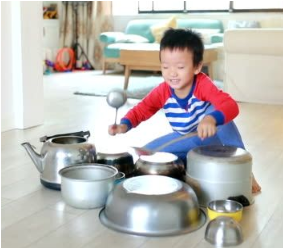 Using pots, pans and baking trays from the kitchen lay out your own ‘drum kit’. Allow your child to explore by banging and tapping the pans to see the different sounds they make. Extend this activity by tapping out a rhythm and asking your child to listen to it then repeat it. You could make this more difficult by adding in a blindfold so they have to rely on the sound to identify which pot or pan they need to hit to copy.  Make your own Music Your child could create a guitar using a plastic tub with elastic bands wrapped around it.	 Play ‘What’s that Sound?’ Game 1- Hum a song to your child that they are likely to know. Can they guess which song it is from the tune alone? Take it in turns to hum out a tune.​	  Game 2-  Go into a room of the house while your child listens outside of the door. Make a sound or play a rhythm out on an item in the room e.g. tapping on the​	 table. Open the door and ask your child to find what you used to make the sound. A Family Music Show Ask each member of the family to prepare a song and then put on a singing performance. You could select someone to be the judge or ask a family member to watch on a video call and decide on the winner. Don’t forget to send the invite first (see writing task).   Discovering Different Eras  Click on the links above and listen to a sample. Which era did your child find most enjoyable to listen to? Can they dance in the same style?  STEM Learning Opportunities #sciencefromhome Making Instruments – Make Sound Shakers Collect some different containers with lids, make sure you cannot see through them.  The small plastic containers from inside chocolate eggs work really well. Put different materials in the containers.  (Stones, rice, sugar, paper clips etc.)  How many shakers can you make? Do they all sound the same?  Can you make a shaker that is difficult to recognise? Can you make loud and quiet sounds with them?  For more ideas take a look at the full resources her​e.​  